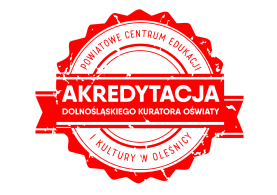 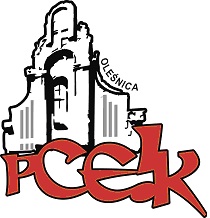 Z a p r a s z a m ynauczycieli zainteresowanych udziałem w Sieci oraz nauczycieli przedmiotów ekonomicznych oraz podstaw przedsiębiorczości na pierwsze spotkanie warsztatowe organizujące pracę Sieci Współpracy i Samokształcenia Nauczycieli Przedmiotów ZawodowychTemat przewodni spotkania:Działalność produkcyjna w regionie - wizyta studyjna do firmy WajnertKOD: W87Termin:  26 października 2017 r. o godzinie: 8.30Miejsce: Wajnert Meble sp.z o.o. ul. Kolejowa 67 MiędzybórzAdresaci: nauczyciele przedmiotów ekonomicznych oraz podstaw przedsiębiorczościCzas trwania:  4 godziny dydaktyczneKoordynator sieci:  Małgorzata KozłowskaCele ogólne:  (dotyczą działań przez cały rok szkolny)poszerzanie kompetencji zawodowych,dzielenie się wiedzą i umiejętnościami,analiza dobrych praktyk stosowanych przez uczestników,pozyskiwanie metodycznego i merytorycznego wsparcia ekspertów.Zagadnienia:  (dotyczące pierwszego spotkania)Organizacja Sieci Współpracy i Samokształcenia.Informacje na temat działania Platformy Oleśnickie Centrum e-Doradztwa oraz dostępu do zasobów Sieci Współpracy i Samokształcenia.Warsztat pt.:  Działalność produkcyjna w regionie - wizyta studyjna do firmy Wajnertzapoznanie nauczycieli z procesem technologicznym w przedsiębiorstwie oraz procesem zarządzaniapoznanie profilu działalności - poznanie stanowisk pracy i komórek organizacyjnych występujących 
w przedsiębiorstwie oraz ich kompetencjiWarunki udziału w spotkaniu:Osoby zainteresowane udziałem w formie doskonalenia prosimy o przesyłanie zgłoszeń do 24.10.2017 r. Zgłoszenie na szkolenie następuje poprzez wypełnienie formularza (załączonego do zaproszenia) i przesłanie go pocztą mailową do PCEiK. Ponadto przyjmujemy telefoniczne zgłoszenia na szkolenia. W przypadku korzystania z kontaktu telefonicznego konieczne jest wypełnienie formularza zgłoszenia w dniu rozpoczęcia szkolenia. Formularz zgłoszeniowy znajduje się także na naszej stronie internetowej: www.pceik.plOdpłatność:nauczyciele z placówek oświatowych prowadzonych przez Miasta i Gminy, które podpisały z PCEiK porozumienie dotyczące doskonalenia zawodowego nauczycieli na 2017 rok oraz z placówek prowadzonych przez Starostwo Powiatowe w Oleśnicy –  bezpłatnienauczyciele z placówek oświatowych prowadzonych przez Miasta i Gminy, które nie podpisały z PCEiK porozumienia dotyczącego doskonalenia zawodowego nauczycieli na 2017 rok  - 100 złWpłaty na konto bankowe Numer konta: 26 9584 0008 2001 0011 4736 0005Rezygnacja z udziału w formie doskonalenia musi nastąpić w formie pisemnej (np. e-mail), najpóźniej na 3 dni robocze przed rozpoczęciem szkolenia. Rezygnacja w terminie późniejszym wiąże się z koniecznością pokrycia kosztów organizacyjnych w wysokości 50%. Nieobecność na szkoleniu nie zwalnia z dokonania opłaty.